Tips for being successful in AlgebraHighly successful Algebra students…Actively participate in class collaborative activities and discussionsCheck homework EVERY night and fix incorrect problems (answer key can be found on Mrs. Stuart’s website)Monitor Learning Targets and Progress Monitoring page in journal to make sure material is understoodRework incorrect problems after homework checks, quizzes and testsMonitor homework checks to make sure they are above an 80%, if not help is neededMonitor quizzes and tests to make sure they are above an 80%, if not help is neededSeek help in the mornings from 7:30 to 8 in Mrs. Stuart’s room (1 teacher assistants available too)COMPLETE ALL OF THE QUIZ/TEST REVIEWS (in some cases multiple times)Other help options if needed…Review Learning Targets from class Log on to www.phschool.com and do the online quizzes (Codes are in the textbook by section practice problems. Look for “take it to the net”) Log on to www.mrsstuart83.weebly.com  watch the online tutorials or go to Khan Academy for tutorialsLook at examples in Interactive Math Journal  (student created textbook)Gather a group of students together to have a study group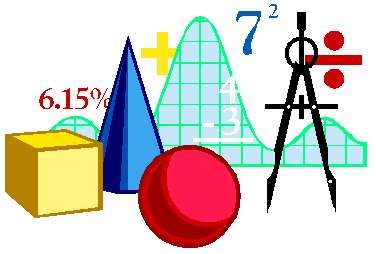 